 中國文化大學教育部高教深耕計畫成果紀錄表子計畫USR Hub「陽明山學」：建構永續環境之在地網絡與社會實踐USR Hub「陽明山學」：建構永續環境之在地網絡與社會實踐具體作法「景觀設計傳達」課程邀請業師協同授課「景觀設計傳達」課程邀請業師協同授課主題景觀中的創造分析思維討論與總結景觀中的創造分析思維討論與總結內容（活動內容簡述/執行成效）主辦單位：景觀學系活動日期：111年4月1日（星期五）8：00 - 12：00活動地點：大典館505、510主 講 者：奧田孝次老師（朝陽科技大學/客座教授）參與人數：48人（教師 2 人、學生_45_人、行政人員 0 人、校外 1 人）內容：說明課程內容同學作業展示共同討論景觀中的創造分析思維課程最終階段專業問答探討師生討論成效：講師介紹本次課程內容，如何有跳脫常規的思考方式，讓同學們逐一展示上週功課內容並給予建議，後續與本系師生一起討論對於這三週共同授課之看法與建議。藉由不同專業老師之指導使學生對於課程有更多吸收。主辦單位：景觀學系活動日期：111年4月1日（星期五）8：00 - 12：00活動地點：大典館505、510主 講 者：奧田孝次老師（朝陽科技大學/客座教授）參與人數：48人（教師 2 人、學生_45_人、行政人員 0 人、校外 1 人）內容：說明課程內容同學作業展示共同討論景觀中的創造分析思維課程最終階段專業問答探討師生討論成效：講師介紹本次課程內容，如何有跳脫常規的思考方式，讓同學們逐一展示上週功課內容並給予建議，後續與本系師生一起討論對於這三週共同授課之看法與建議。藉由不同專業老師之指導使學生對於課程有更多吸收。活動照片(檔案大小以不超過2M為限)活動照片電子檔名稱(請用英數檔名)活動照片內容說明(每張20字內)活動照片(檔案大小以不超過2M為限)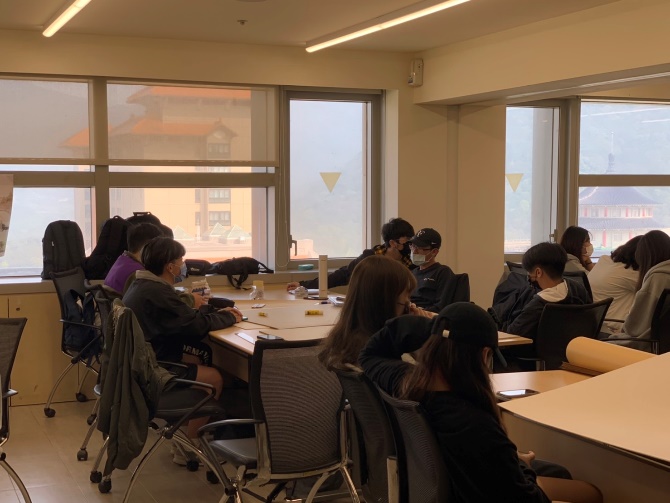 S__8241205同學仔細聆聽課程內容活動照片(檔案大小以不超過2M為限)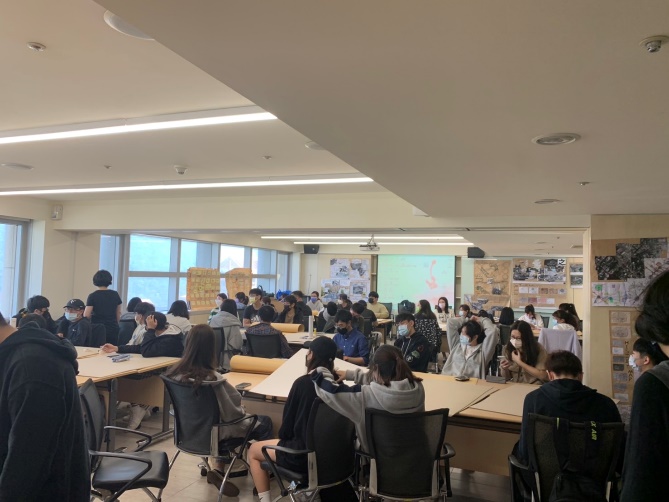 S__8241208奧田孝次老師聆聽完同學回應後給予建議活動照片(檔案大小以不超過2M為限)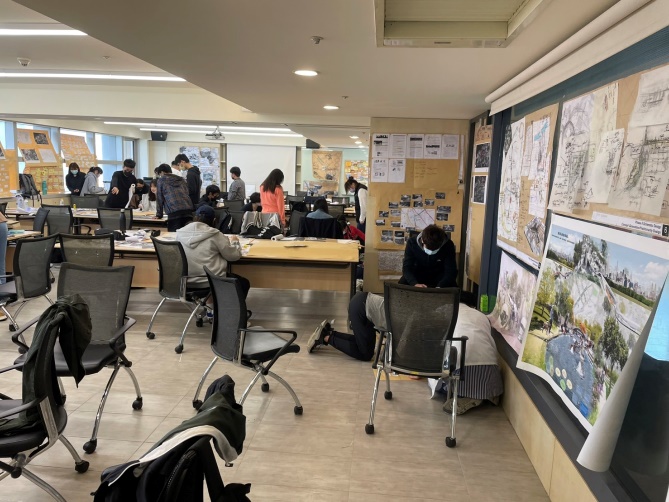 S__417423466同學展示課堂作業活動照片(檔案大小以不超過2M為限)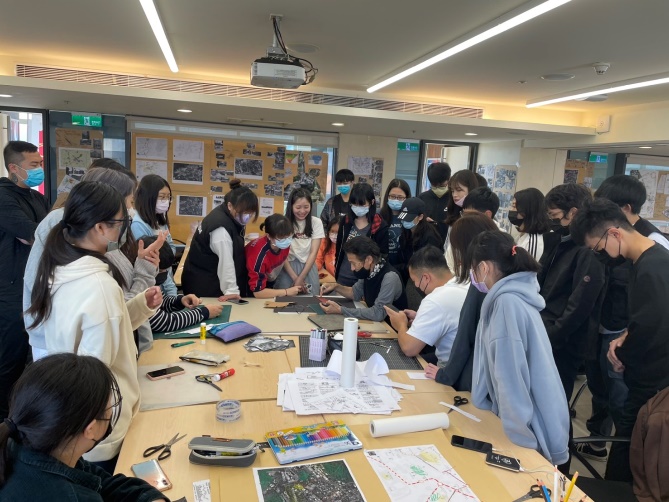 S__417423475同學與老師討論作業內容備註：活動照片請附上原始照片一併回傳備註：活動照片請附上原始照片一併回傳備註：活動照片請附上原始照片一併回傳附件檔案附件檔案名稱(請用英數檔名)附件名稱附件檔案附件檔案附件檔案附件檔案